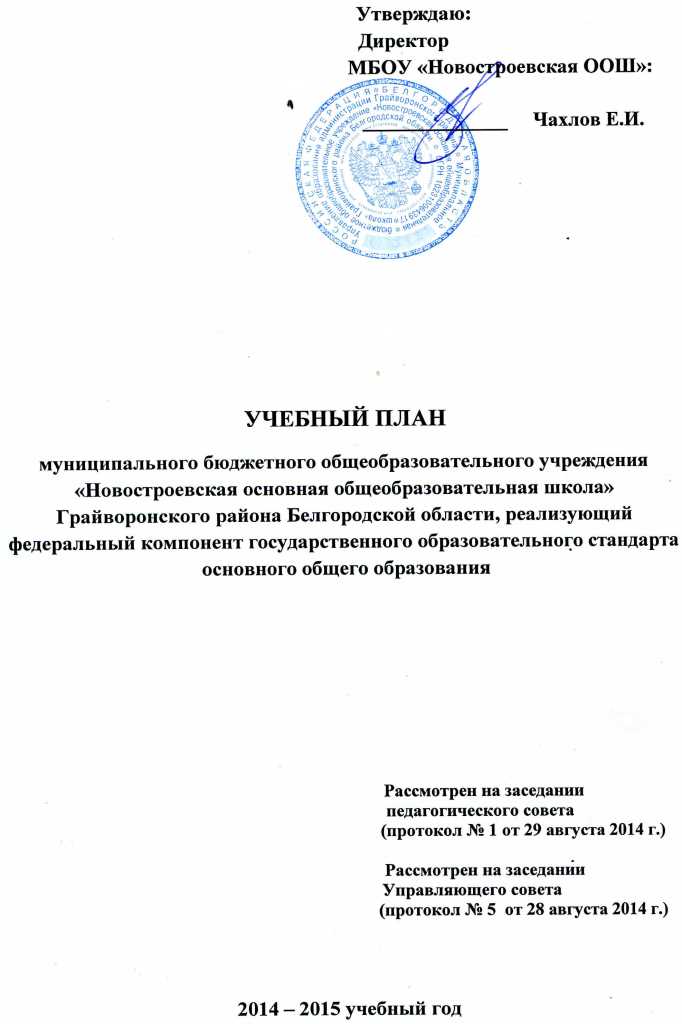 ПОЯСНИТЕЛЬНАЯ ЗАПИСКАк учебному плану муниципального бюджетного общеобразовательного учреждения «Новостроевская основная общеобразовательная школа» Грайворонского района Белгородской области, реализующему федеральный компонент государственных образовательных стандартов (ФКГОС-2004) на 2014-2015 учебный год. Учебный план муниципального бюджетного общеобразовательного учреждения «Новостроевская основная общеобразовательная школа»  разработан на основе федерального базисного учебного плана и примерных учебных планов для общеобразовательных учреждений Российской Федерации, реализующих программы общего образования. При разработке  учебного плана  МБОУ «Новостроевская ООШ» на 2014-2015 учебный год, реализующего программы основного образования, использовались следующие документы:Федеральный уровень Конституция Российской Федерации.ФЗ РФ  от 29 декабря 2012 года №273-ФЗ "Об образовании в Российской Федерации".Санитарно-эпидемиологические правила и нормативы СанПиН 2.4.2.2821-10   «Санитарно-эпидемиологические требования к условиям и организации обучения в общеобразовательных учреждениях», зарегистрированные в Минюсте России    3 марта 2011 года, регистрационный номер 19993.Федеральный базисный учебный план и примерные учебные планы для общеобразовательных учреждений РФ, реализующих программы общего образования, утвержденные приказом Министерства образования РФ  от 9 марта 2004 года №1312.Приказ Министерства образования РФ от 5 марта 2004 года №1089 «Об утверждении федерального компонента государственных образовательных стандартов начального общего, основного общего и среднего (полного) общего образования».Приказ Минобрнауки РФ от  20 августа 2008 года №241 «О внесении изменений в федеральный базисный учебный план и примерные учебные планы для образовательных учреждений Российской Федерации, реализующих программы общего образования, утверждённые приказом Министерства образования РФ   от   9 марта 2004 года №1312 «Об утверждении федерального базисного учебного плана и примерных учебных планов для образовательных учреждений Российской Федерации, реализующих программы общего образования».Приказ  Министерства образования и науки РФ  от  3 июня 2008 года  № 164       «О внесении изменений в федеральный компонент государственных образовательных стандартов начального общего, основного общего и среднего (полного) общего образования, утвержденный приказом Министерства образования РФ  от 5 марта 2004 года  № 1089».Приказ  Министерства образования и науки РФ  от  31 августа 2009 года    № 320 «О внесении изменений в федеральный компонент государственных образовательных стандартов начального общего, основного общего и среднего (полного) общего образования, утвержденный приказом Министерства образования РФ  от 5 марта 2004 года  № 1089».Приказ  Министерства образования и науки РФ   от 19 октября 2009 года №427  «О внесении изменений в федеральный компонент государственных образовательных стандартов начального общего, основного общего и среднего (полного) общего образования, утвержденный приказом Министерства образования РФ  от 5 марта 2004 года  № 1089».Приказ Министерства образования и науки РФ  от  30 августа 2010 года            № 889      «О внесении изменений в федеральный базисный учебный план и примерные учебные планы для образовательных учреждений Российской Федерации, реализующих программы общего образования, утвержденные приказом Министерства образования РФ  от 9 марта 2004 года  № 1312           «Об утверждении федерального базисного учебного плана и примерных учебных планов для образовательных учреждений Российской Федерации, реализующих программы общего образования».Приказ  Министерства образования и науки РФ   от 10 ноября 2011года   № 2643  «О внесении изменений в федеральный компонент государственных образовательных стандартов начального общего, основного общего и среднего (полного) общего образования, утвержденный приказом Министерства образования РФ  от 5 марта 2004 года  № 1089».Приказ  Министерства образования и науки РФ  от  24 января 2012 года  № 39 «О внесении изменений в федеральный компонент государственных образовательных стандартов начального общего, основного общего и среднего (полного) общего образования, утвержденный приказом Министерства образования РФ  от 5 марта 2004 года  № 1089».Приказ  Министерства образования и науки РФ  от   31 января 2012 года №69      «О внесении изменений в федеральный компонент государственных образовательных стандартов начального общего, основного общего и среднего (полного) общего образования, утвержденный приказом Министерства образования РФ  от 5 марта 2004 года  № 1089».Приказ  Министерства образования и науки Российской Федерации,  от   1 февраля 2012 года №74 «О внесении изменений в федеральный базисный учебный план и примерные учебные планы для образовательных учреждений Российской Федерации, реализующих программы общего образования, утвержденные приказом Министерства образования Российской Федерации от    9 марта 2004 года  № 1312».Приказ  Министерства образования и науки Российской Федерации,   от                 19 декабря  2012 года №1067 "Об утверждении федеральных перечней учебников, рекомендованных (допущенных) к использованию в образовательном процессе в образовательных учреждениях, реализующих образовательные программы общего образования и имеющих государственную аккредитацию, на 2013/14 учебный год".Закон Белгородской области от 3 июля 2006 года №57 «Об установлении регионального компонента государственных образовательных стандартов общего образования в Белгородской области» (с внесенными изменениями от     4 июня 2009 года №282,  от 03.05.2011 года № 34, принятыми Белгородской областной Думой 28.04.2011 года).Письмо Департамента государственной политики в образовании Минобрнауки России от 4.03.2010 г. № 03-413 «О методических рекомендациях по реализации элективных курсов». Порядок проведения государственной итоговой аттестации по образовательным программам основного общего образования», утвержденный Минобрнауки России 25 декабря 2013 года №1394, зарегистрированным Минюстом России 03.02.2014 года. Региональный уровень Закон Белгородской области от 03 июля 2006 года №57 «Об установлении регионального компонента государственных образовательных стандартов общего образования в Белгородской области» (с внесенными изменениями от 3.05.2011 года № 34, принятыми Белгородской областной Думой 28.04.2011 года);Закон Белгородской области от 04 июня 2009 года №282 «О внесении изменений в закон Белгородской области «Об установлении регионального компонента государственных образовательных стандартов общего образования в Белгородской области».Приказ управления образования и науки Белгородской области от 26 апреля 2006 года №656 «Об утверждении базисного учебного плана и примерных учебных планов для образовательных учреждений Белгородской области, реализующих программы общего образования»;Приказ департамента образования, культуры и молодёжной политики Белгородской области от 25.06.2008 г.  №1345 «Об утверждении Концепции  развития системы общего среднего образования Белгородской области и организационного плана ее реализации»; Приказ департамента образования, культуры и молодежной политики Белгородской области от 06 мая 2009 года №935  «О внесении изменений в базисный учебный план и примерные учебные планы для общеобразовательных учреждений области»;Приказ департамента образования, культуры и молодёжной политики Белгородской области от 23.04.2012 №1380 «Об утверждении базисного  учебного плана и примерных учебных планов  для образовательных учреждений Белгородской области, реализующих программы общего образования»;Инструктивное письмо департамента образования, культуры и молодёжной    политики   Белгородской    области    от 10.09.2009 г.     № 9-06/3423-ВА «Рекомендации по формированию классов, их наполняемости и максимальном объеме учебной нагрузки»;Инструктивное письмо департамента образования, культуры и молодёжной    политики   Белгородской    области  «Об использовании БУП в общеобразовательных учреждениях области в 2012-2013 учебном году»;Письмо департамента образования Белгородской области от 19.02.2014 года №9-06/999-НМ «О формах промежуточной аттестации».Письмо департамента образования Белгородской области от 25.02.2014 года №906/1148-МВ «О формах проведения государственной итоговой аттестации выпускников 9-х классов общеобразовательных организаций Белгородской области в 2014 году». Методические письма ОГАОУ ДПО БелИРО специалистов о преподавании предметов в 2014-2015 учебном году. Муниципальный  уровень Приказ управления образования администрации Грайворонского района от 23.06.2009 г. №357 «О создании образовательных округов в Грайворонском районе»;Письмо управления образования администрации Грайворонского района от 4 марта 2014 года №215 «О промежуточной аттестации обучающихся».Школьный уровень  Устав ОУ;  Образовательная программа ОУ; Приказ по МБОУ «Новостроевская ООШ» от 29.05.2014 г. № 65\1 «О разработке учебного плана» на 2014 – 2015 уч. год Рабочие программы по предметам.Характеристика учебного планаУчебный план муниципального бюджетного общеобразовательного учреждения «Новостроевская ООШ» - нормативный правовой акт, устанавливающий перечень учебных предметов и объем учебного времени, отводимого на их изучение по уровням общего образования и классам обучения и представляет образовательным учреждениям возможности выбора разнообразных форм организации обучения и режима функционирования с целью создания оптимальных условий для построения образовательных маршрутов обучающихся.Учебный план школы разработан на основании базисного учебного плана для общеобразовательных учреждений Белгородской области, реализующих программы общего образования. Учебный план школы определяет минимальный и максимальный объем учебной нагрузки учеников; распределяет время, отводимое на освоение федерального, регионального и школьного компонентов государственного образовательного стандарта по классам и образовательным областям.Учебный план основного общего образования (5-9 классы) состоит из двух частей — обязательной (инвариантной) части и части, формируемой участниками образовательного процесса (вариативной).Инвариантная часть включает базовые общеобразовательные курсы, обязательные для всех обучающихся, которые обеспечивают единство образовательного пространства РФ, гарантируют овладение выпускниками необходимым минимумом знаний, умений и навыков, обеспечивающим возможности продолжения образования.Вариативная часть базисного учебного плана, формируемая участниками образовательного процесса предусматривает:- увеличение учебных часов, предусмотренных на изучение отдельных предметов обязательной части (при условии наличия соответствующих программ);- учебные занятия, обеспечивающие различные интересы обучающихся;- учебные занятия, направленные на реализацию региональных особенностей содержания образования.Реализация вариативной части учебного плана осуществляется на основании заявлений обучающихся и (или) их родителей (законных представителей). Классными руководителями в апреле-мае проводится анкетирование обучающихся и их родителей (законных представителей) с целью изучения их образовательных запросов. Анкеты обрабатываются и на основании представленных данных составляется справка.Обеспечение различных интересов обучающихся осуществляется через систему учебных и элективных курсов. Перечень учебных и элективных курсов составляется на основе рекомендаций ОГАОУ ДПО БелИРО, рассматривается и утверждается на управляющем совете школы. Программы учебных  курсов рассматриваются на заседаниях методических объединений учителей-предметников, педагогическом совете и утверждаются приказом директора школы. Набор обучающихся в группы по изучению учебных и элективных курсов осуществляется на основе заявлений обучающихся и их родителей (законных представителей).Заявления обучающихся и (или) их родителей (законных представителей) хранятся в течение учебного года и являются приложением к учебному плану.Учебный план  для V-IX классов ориентирован на 5-летний нормативный срок освоения государственных образовательных программ основного общего образования и ориентирован на 34 учебных недели в год (без учета промежуточной и государственной (итоговой) аттестации). Продолжительность урока 45 минут, режим работы составлен по 6-дневной учебной неделе.Цель основного общего образования: заложить фундамент общей образовательной подготовки школьников, необходимой для продолжения образования на третьей ступени и выбора ими своего направления профессиональной подготовки с учетом собственных способностей и возможностей.Задачи основного общего образования:- обеспечение освоения обучающимися основ наук на уровне государственных образовательных стандартов, что позволяет продолжить обучение в средней школе или среднем специальном заведении;- создание условий для самоопределения обучающихся и выбора образовательного маршрута;- создание условий для формирования первоначальных профессиональных намерений, потребности в самообразовании и необходимых для этого умений и навыков;- создание условий для прочного усвоения учебного материала с учетом индивидуальных особенностей и учебных возможностей учащихся;- создание условий для выявления, сопровождения и профессиональной ориентации одаренных детей;Учебный план школы в полном объеме осуществляет реализацию федерального компонента государственных образовательных стандартов (ФКГОС-2004) через изучение обязательных учебных предметов.Федеральный компонент государственного стандарта основного общего образования устанавливает обязательные для изучения учебные предметы: «Русский язык», «Литература», «Иностранный язык», «Математика», «Информатика и ИКТ», «История», «Обществознание», «География», «Природоведение», «Физика», «Химия», «Биология», «Музыка», «Изобразительное искусство», «Технология», «Физическая культура», «Основы безопасности жизнедеятельности».Учебный предмет «Русский язык» изучается с  V  по VIII классы по 3 часа в неделю, в IX классе -2 часа в неделю. Для увеличения количества часов инвариантной части учебного плана на изучение предмета «Русский язык» с  V  по VII   классы использованы часы компонента образовательного учреждения: в V классе - 3 часа в неделю, в VI классе - 2 часа в неделю,  в  VII   классе – 2 часа в неделю. Обучение русскому языку предполагает формирование лингвистической, языковой и коммуникативной компетенции.  Языковая компетенция реализуется в процессе решения познавательных задач: формирование у учащихся научно – лингвистического мировоззрения, вооружение их основами знаний об устройстве, функционировании, развитии языкового и эстетического идеала. Коммуникативная компетенция осуществляется в процессе решения практических задач: • формирование прочных орфографических и пунктуационных умений и навыков (в пределах программных требований);• овладение нормами русского литературного языка и обогащение словарного запаса грамматического строя речи учащихся в устной и письменной форме;• обучение школьников умению связно излагать свои мысли в устной и письменной форме.Учебный предмет «Литература» изучается с V по VIII класс по 2 часа в неделю, в  IX классе – в объеме 3-х часов в неделю. Целью литературного образования является формирование гуманистического мировоззрения, эстетической культуры, совершенствования собственной устной и письменной речи. Задачи литературного образования определены его целью: сформировать представление о художественной литературе как искусстве слова и ее месте в культуре страны народа, формирование культуры чтения, освоение теоретических понятий.Учебный предмет «Иностранный язык» («Английский язык») изучается с V по IX класс – в объеме 3-х часов в неделю.  Предложенный объем учебного времени достаточен для освоения иностранного языка на функциональном уровне. Изучение иностранных языков направлено на реализацию стандарта основного общего образования, развитие иноязычной коммуникативной компетенции в совокупности ее составляющих, а также — на развитие национального самопознания, самореализации и социальной адаптации.Учебный предмет «Математика» изучается с V по IX класс в объеме 5-ти часов в неделю (в 5-6 классах - предмет «Математика», в 7-9 классах – предметы «Алгебра» и «Геометрия»).  Количество часов распределено следующим образом: в 7 классе «Алгебра» – 3,5 часа в неделю, «Геометрия»  – 1,5 часа в неделю. В 8- 9 предметы «Алгебра»- 3 ч в неделю и «Геометрия» 2 часа в неделю.Учебный  предмет «Математика»  в  VI классе за счёт школьного компонента увеличен на 1 час.   Обучение математике в основной школе предполагает:•	формирование качеств мышления, характерных для математической деятельности и необходимых для успешной социализации в обществе;•	формирование представлений об идеях и методах математики, о математике как форме описания и методе познания окружающей действительности;•	умение грамотно владеть математическим языком с целью расширения коммуникативных возможностей.Учебный предмет «Информатика и информационно-коммуникационные технологии (ИКТ)», направленный  на обеспечение всеобщей компьютерной грамотности,  изучается с  V  по  IX класс, с V  по  VIII класс по 1 часу в неделю, в IX класс –2 часа в неделю. Часы «Информатики»  с V  по  VII класс введены за счёт школьного компонента.   Учебный предмет  «История» изучается  в V- IX  классах – в объеме 2 часов в неделю. Основной целью исторического образования является формирование системы знаний об истории человеческого общества, месте в ней России, воспитание гражданина и патриота России.Учебный предмет «Обществознание» изучается с VI по IX класс в объеме 1 часа в неделю, за счет часов, отведенных в федеральном компоненте учебного плана. Учебный предмет является интегрированным, построен по модульному принципу и включает содержательные разделы: «Общество», «Человек», «Социальная сфера», «Политика», «Экономика» и «Право».Учебный предмет «География» изучается в VI классе в объеме 1 часа в неделю, в VII – IX классах – в объеме 2 часов в неделю, за счет часов, отведенных в федеральном компоненте учебного плана. Целью школьного географического образования является формирование у учащихся географической картины единого мира как составной части ноосферы Земли. Содержание предмета передает учащимся сумму систематических знаний по географии, обладание которыми поможет им ориентироваться в современном мире, формирует экологически грамотную личность, понимающую причины и сущность противоречий между природой и обществом. Учебный предмет  «Природоведение» в V классах изучается за счет часов, отведенных в федеральном компоненте учебного плана в объёме 2 ч.Учебный предмет «Физика» изучается  в VII – IX классах – в объеме 2 часов в неделю. В задачи обучения физики в основной школе входят:развитие мышления учащихся, формирование у них умений самостоятельно приобретать и применять знания, наблюдать и объяснять физические явления; овладение школьниками знаниями об экспериментальных фактах, понятиях, законах, теориях, методах физической науки, о современной научной картине мира, о широких возможностях применения физических законов в повседневной жизнедеятельности;усвоение школьниками единства строения материи и неисчерпаемости процесса ее познания, понимания роли практики в познании физических явлений и законов. Учебный предмет  «Химия» изучается  в VIII – IX классах – в объеме 2 часов в неделю. Целью предмета является  овладение знаниями неорганических и органических веществ и умениями определять принадлежность веществ к этим классам; умениями в рамках теоретических положений характеризовать химические свойства веществ, определять типы химических реакций, правильно обращаться с изученными веществами, проводить несложные химические опыты. Обучение химии на данном этапе позволит учащимся понять химические явления в окружающем мире, уяснить роль химии в развитии экономики страны, сформировать «химическую культуру» обращения с веществами и минералами. Учебный предмет «Биология» изучается в VI классе в объеме 2 часа в неделю (1 час введен за счёт школьного компонента), в VII – IX классах – в объеме 2 часов в неделю.Предметная область «Искусство» представлена учебными предметами отведенных в федеральном компоненте учебного плана: «Изобразительное искусство» в 5-7 классах  в объеме - 1 час в неделю.       «Музыка» в  5-7 классах в объеме  1 час в неделю. 	 «Искусство»   в 8,9 классах  в объеме - 1 час в неделю, Целью обучения предмету «Изобразительное искусство» является формирование художественной культуры учащихся как неотъемлемой части духовной культуры. У учащихся за период обучения в основной школе формируются:• нравственно-эстетическая отзывчивость на прекрасное в окружающем мире;• художественно-творческая активность;За период обучения учащиеся овладевают образным языком искусства посредством формирования художественных знаний, умений и навыков. Музыкальное обучение формирует у школьников целостное представление об искусстве, позволяет сформировать эстетическое представление о наиболее известных и популярных произведениях великих композиторов, научить передавать свои впечатления от восприятия музыкальных произведений. Учебный предмет «Технология» в V -VII классах изучается в объеме 2 часов в неделю,  в VIII классе – 1 час в неделю за счёт  часов федерального компонента.  Учебный предмет «Технология» построен по модульному принципу с учетом возможностей образовательного учреждения. В связи с тем, что часы учебного предмета «Технология» в IX классе передаются в компонент образовательного учреждения для организации предпрофильной  подготовки обучающихся  рабочая программа по учебному предмету «Технология» разрабатывается для  V-VIII классов в соответствии с федеральным компонентом государственного образовательного стандарта.В процессе обучения «Технологии» у школьников формируются политехнические знания и экологическая культура, обеспечиваются:самопознание, предприимчивость;коллективизм;ответственность; культура поведения в трудовой деятельности;умения пользоваться учебным и справочным материалом.Учебный предмет «Основы безопасности жизнедеятельности» знакомит обучающихся с основами безопасности жизнедеятельности и изучается  в V-VII, IX  классах в объёме 1 ч. в неделю  за счёт часов, отведенных  в региональном компоненте учебного плана,  в VIII классе за счёт  часов федерального компонента.Учебный предмет «Физическая культура» направлен на развитие физического здоровья учащихся и включает занятия как общеразвивающего и общеукрепляющего характера, так и элементы спортивной подготовки. Физическое обучение призвано решать задачи физического развития, направленных на формирование умений и навыков, обеспечивающих сохранение и укрепление здоровья, психическое благополучие и формировать черты характера, такие как сила воли, смелость, самообладание, решительность, уверенность в своих силах, выдержка, дисциплинированность. Реализация предмета «Физическая культура» осуществляется за счет часов федерального компонента  в объёме 3 ч. в неделю.Региональный компонент представлен учебными предметами: - «Православная культура» со V по IX классы в объеме 1 часа в неделю;- «Основы безопасности жизнедеятельности»  с V по VII, IX классы в объеме 1 часа в неделю.- «Технология» - в VIII классе в объеме 1 часа в неделю.Компонент образовательного учреждения формируется с учетом пожеланий учащихся, их родителей (законных представителей); с использованием возможностей образовательного учреждения.В связи  с усилением внимания к русскому языку на государственном уровне, необходимостью формирования грамотной устной и письменной речи обучающихся дополнительно выделены часы на изучение предмета инвариантной части учебного плана –   «Русский язык»   -   в V  классе - 3 часа в неделю, в VI классе - 2 часа в неделю,  в  VII классе – 2 часа в неделю. –  «Информатика и ИКТ»  - 5, 6, 7 классы (по 1 часу) - для обеспечения непрерывности в изучении предмета «Информатика и ИКТ».–  учебные курс   «Экология» (в VIII классе - «Экология человека», в  IX классе «Биосфера и человечество» - по 1 часу  в неделю) введен, учитывая усиление социальных и гуманитарных аспектов экологического образования,  учитывая, что вопросы экологии, здоровья и безопасности жизни являются основным приоритетом программы формирования экологической культуры, здорового и безопасного образа жизни обучающихся. –  учебные курс «Дети. Велосипед. Дорога» в V классе  1 час в неделю с целью формирования у обучающихся сознательного и ответственного отношения к вопросам безопасности дорожного движения и реализации региональной программы по правилам дорожного движения, исходя из запросов учащихся и их родителей (законных представителей). –  учебный курс «Черчение» в VIII классе в объеме 1 час в неделю  введен с целью приобщения школьников к графической культуре -  совокупности достижений человечества в области освоения графических способов передачи информации.–  учебный курс «Русская словесность» в объеме по 1 часу   в неделю в 5, 6 классах введен с целью дополнения содержания учебных предметов «Русский язык» и «Литература» и  расширения теоретических сведений о родном языке.– пропедевтический курс «Химия. Вводный курс» введен в 7 классе в объеме 1 час в неделю с целью создания познавательной мотивации к изучению нового предмета. –  учебный курс «Введение в избирательное право» в VIII классе в количестве 1 час в неделю введен с целью  формирования правовой культуры,  гражданского самосознания,     самореализации личности подростков и  его активной жизненной позиции.     Предпрофильная подготовка в 9 классе осуществляется в условиях сетевого обучения на базе опорной школы МБОУ «Средняя общеобразовательная школа имени В.Г. Шухова» г. Грайворона.  В соответствии  с анкетированием, заявлением учащихся, родителей (законных представителей) для  проведения элективных курсов выделено 3 часа:Выбор профиля обучения – 17ч.Информационно-аналитический блок предпрофильной и профориентационной подготовки  – 17ч.Создание сжатого изложения  (русский язык) – 34 чРешение задач повышенной сложности (математика) - 34 чМеханизм формирования компонента образовательного учреждения Механизм включает следующие этапы: 1) Анкетирование родителей (законных представителей) о введении учебных курсов на 2 ступени образования. 2) Обсуждение на родительских собраниях с родителями (законными представителями) обучающихся результатов обработки анкет и предметов компонента образовательного учреждения. Принятие решения родительского собрания о введении компонентов образовательного учреждения. 3) Заявления родителей (законных представителей) об изучении выбранных учебных курсов. 4) Выбор учебно-методических комплектов с учётом наличия учебников в Федеральном перечне, преемственности, уровня изучения предмета, соответствия УМК ФКГОС на заседаниях методических объединений, методического совета школы. 5) Согласование режима работы, годового календарного учебного графика общеобразовательного учреждения, содержания учебного плана с учётом введения учебных курсов, компонента образовательного учреждения, УМК на заседании Управляющего Совета. 6) Рассмотрение режима работы, годового календарного учебного графика общеобразовательного учреждения, учебного плана с учётом введения компонента образовательного учреждения, УМК на заседании педагогического совета школы. 7) Утверждение приказом по школе режима работы, годового календарного учебного графика общеобразовательного учреждения, учебного плана с учётом введения компонента образовательного учреждения, УМК.Формы промежуточной аттестацияДанный раздел разработан на основе ФЗ «Об образовании в Российской Федерации»№273-ФЗ от 29 декабря 2012 года - глава 1, статья 2, п.22; глава 6, статья 58, п.1., Устава образовательного учреждения, Положения о промежуточной аттестации обучающихся. Целью промежуточной аттестации обучающихся является: - повышение ответственности ОУ за результаты образовательного процесса и объективную оценку усвоения обучающимися образовательных программ каждого года обучения в ОУ; - повышение ответственности каждого учителя-предметника за результаты труда, за степень освоения обучающимися государственного образовательного стандарта, определенного образовательной программой в рамках учебного года или курса в целом; - установление фактического уровня теоретических знаний, практических умений и навыков, соотнесение этого уровня с требованиями ФГОС и основанием для перевода в следующий класс. Промежуточная аттестация обучающихся V– VIII классов проводится в период с 26 по 31 мая в следующих формах: Для обучающихся V– VIII классов  промежуточная аттестация осуществляется по предметам учебного плана. Количество предметов для прохождения промежуточной годовой аттестации: 5-6 класс – 1 предмет, 7 класс  – 2 предмета, 8  класс – 3 предмета (2 обязательных, один – осуществляется по выбору обучающихся класса или по решению педагогического совета школы).Результаты промежуточной аттестации учитываются при выставлении итоговых отметок обучающимся. Формы государственной итоговой аттестации в IX классеГосударственная итоговая аттестация обучающихся IX класса проводится согласно единого расписания, утвержденного федеральной службой по надзору в сфере образования (Рособрнадзором). ГИА включает в себя обязательные экзамены по русскому языку и математике. Экзамены по другим учебным предметам: литературе, физике, химии, биологии, географии, истории, обществознанию, иностранному языку (немецкий), информатике и информационно-коммуникационным технологиям (ИКТ) обучающиеся сдают на добровольной основе по своему выбору.Учебный планМБОУ «Новостроевская основная общеобразовательная школа»на 2014 – 2015 учебный годСведенияоб используемом учебно-методическомобеспечении по каждому предметуКласс/уровень изученияпредметНеобходимое количество часов в неделю по программеНеобходимое количество часов в неделю по программеНеобходимое количество часов в неделю по программеНеобходимое количество часов в неделю по программеНеобходимое количество часов в неделю по программеКласс/уровень изученияпредмет5 класс6 класс7 класс8 класс9 классБазовый уровеньматематика55 (1)---Базовый уровеньалгебра --I четв. – 5, II-IVчетв.-333Базовый уровеньгеометрия--I четв.- 0,  II-IVчетв- 222Учебные предметыКоличество часов, обучающихсяКоличество часов, обучающихсяКоличество часов, обучающихсяКоличество часов, обучающихсяКоличество часов, обучающихсяКоличество часов, обучающихсяКоличество часов, обучающихсяКоличество часов, обучающихсяКоличество часов, обучающихсяКоличество часов, обучающихсяКоличество часов, обучающихсяКоличество часов, обучающихсяКоличество часов, обучающихсяКоличество часов, обучающихсяКоличество часов, обучающихсявсегоУчебные предметы5 класс5 класс5 класс6 класс6 класс6 класс7 класс7 класс7 класс8 класс8 класс8 класс9 класс9 класс9 классвсегоУчебные предметы666333333555555всегоУчебные предметыфедеральныйрегиональныйКомпонент ОУфедеральныйрегиональныйКомпонент ОУфедеральныйрегиональныйКомпонент ОУфедеральныйрегиональныйКомпонент ОУфедеральныйрегиональныйКомпонент ОУ Русский язык3332323221Литература2222311Английский язык3333315Математика55111Алгебра3.5339.5Геометрия1.5225.5Информатика и ИКТ123История 2222210Обществознание11114География12227Природоведение 22Физика2226Химия224Биология112228Искусство 112Музыка1113Изобразительное искусство1113Технология 22217Основы безопасности жизнедеятельности11Физическая культура3333315Итого:2425293130147Региональный компонент:Региональный компонент:Региональный компонент:Региональный компонент:Региональный компонент:Региональный компонент:Региональный компонент:Региональный компонент:Региональный компонент:Региональный компонент:Региональный компонент:Региональный компонент:Региональный компонент:Региональный компонент:Региональный компонент:Региональный компонент:Православная культура111115Основы безопасности жизнедеятельности11114Технология 11Итого:2222210Компонент образовательного учреждения (6-дневная неделя)Компонент образовательного учреждения (6-дневная неделя)Компонент образовательного учреждения (6-дневная неделя)Компонент образовательного учреждения (6-дневная неделя)Компонент образовательного учреждения (6-дневная неделя)Компонент образовательного учреждения (6-дневная неделя)Компонент образовательного учреждения (6-дневная неделя)Компонент образовательного учреждения (6-дневная неделя)Компонент образовательного учреждения (6-дневная неделя)Компонент образовательного учреждения (6-дневная неделя)Компонент образовательного учреждения (6-дневная неделя)Компонент образовательного учреждения (6-дневная неделя)Компонент образовательного учреждения (6-дневная неделя)Компонент образовательного учреждения (6-дневная неделя)Компонент образовательного учреждения (6-дневная неделя)Компонент образовательного учреждения (6-дневная неделя)Информатика и ИКТ1113Экология114Дети. Велосипед. Дорога11Черчение11Русская словесность112Химия. Вводный курс11Введение в избирательное право11Элективные курсы:3Создание сжатого изложения  (русский язык)11Решение задач повышенной сложности (математика)11Информационно-аналитический блок предпрофильной и профориентационной подготовки  0.50.5Выбор профиля обучения  0.50.5Итого:6643423Максимальная нагрузка323232333333353535363636363636172классПредметКол-во часовПрограммаПрограммаучебникиучебникиОбеспеченность учеб. %Вид (базовая или автор.)АвторАвторНазвание5Русский язык6Программа общеобразовательных учреждений по русскому языку М «Просвещение» 2008М.Т. Баранов М.Т.Баранов Ладыженскаяи др«Русский язык» 5 кл. Москва «Просвещение» 2009г.1006Русский язык6Программа общеобразовательных учреждений по русскому языку М «Просвещение» 2008М.Т. Баранов М.Т.Баранов Ладыженскаяи др«Русский язык» 6 кл. Москва «Просвещение» 2010г.1007Русский язык4Программа общеобразовательных учреждений по русскому языку М «Просвещение» 2008М.Т. Баранов М.Т.Баранов Ладыженскаяи др«Русский язык» 7 кл. Москва «Просвещение» 2009г.1008Русский язык3Программа общеобразовательных учреждений по русскому языку М «Просвещение» 2008М.Т. Баранов Тростенцова Л.А и др.«Русский язык» 8 кл. Москва «Просвещение» 2007г.1009Русский язык2Программа общеобразовательных учреждений по русскому языку М «Просвещение» 2008М.Т. Баранов Тростенцова Л.А и др.«Русский язык» 9 кл. Москва «Просвещение» 2009г.1005Литература2Программа общеобразовательных учреждений по литературе для  М «Просвещение» 2008Меркин Г.С.Меркин Г.С.«Литература» 5 кл.Москва «Русское слово» 2009г. 1006Литература2Программа общеобразовательных учреждений по литературе для  М «Просвещение» 2008Меркин Г.С.Меркин Г.С.«Литература» 6 кл.Москва «Русское слово» 2009г. 1007Литература2Программа общеобразовательных учреждений по литературе для  М «Просвещение» 2008Меркин Г.С.Меркин Г.С.«Литература» 7 кл.Москва «Русское слово» 2010г. 1008Литература2Программа общеобразовательных учреждений по литературе для  М «Просвещение» 2008Меркин Г.С.Меркин Г.С.  «Литература » 8 кл.Москва «Русское слово»  2011г1009Литература2Программа общеобразовательных учреждений по литературе для  М «Просвещение» 2008Меркин Г.С.Зинин С.А.Меркин Г.С.  «Литература » 9 кл.Москва Просвещение»20121005-6Английский язык3Программа курса англ.яз. Enjoy English-Обнинск Титул 2008М.З.БиболетоваМ.З.БиболетоваEnjoy English-3 (3) М.З.БиболетоваОбнинск Титул 2008 1007Английский язык3Программа курса англ.яз. Enjoy English-Обнинск Титул 2008М.З.БиболетоваМ.З.БиболетоваEnjoy English- (7 кл) М.З.БиболетоваОбнинск Титул 20081008Английский язык3Программа курса англ.яз. Enjoy English-Обнинск Титул 2008М.З.БиболетоваМ.З.БиболетоваEnjoy English- (8 кл) М.З.БиболетоваОбнинск Титул 20081009Английский язык3Программа курса англ.яз. Enjoy English-Обнинск Титул 2008М.З.БиболетоваМ.З.БиболетоваEnjoy English- (9 кл) М.З.БиболетоваОбнинск Титул 20101005Математика 5Программа по математике  5-6 кл М «Мнемозина» 2009В.И.ЖоховВиленкин и др.Математика 5 кл.Москва «Мнемозина»2009.1006Математика 5Программа по математике  5-6 кл М «Мнемозина» 2009В.И.ЖоховВиленкин и др.Математика 6 кл.Москва «Мнемозина»2006.1007Алгебра3Программа общеобразовательных учреждений Алгебра 7- «Просвещение» 2009Ю.Н. МакарычевЮ.Н. МакарычевАлгебра 7 кл.Москва «Просвещение»20101008Алгебра3Программа общеобразовательных учреждений Алгебра 7- «Просвещение» 2009Ю.Н. МакарычевЮ.Н. МакарычевАлгебра 8 кл.Москва «Просвещение»20091009Алгебра3Программа общеобразовательных учреждений Алгебра 7- «Просвещение» 2009Ю.Н. МакарычевЮ.Н. МакарычевАлгебра 9 кл.Москва «Просвещение»20091007-9Геометрия2Программа общеобразовательных учреждений Геометрия 7- «Просвещение» 2009Л.С. АтанасянЛ.С. АтанасянГеометрия 7-9 кл.Москва «Просвещение»200910056Информатика1Программы для общеобразовательных учреждений Информатика 2-11 кл. М Бином 2007Л.Л. БосоваЛ.Л. БосоваЛ.Л. БосоваИнформатика 5 кл М Бином 2008Информатика 6кл М Бином 2008100789Информатика112Программы для общеобразовательных учреждений Информатика 2-11 кл. М Бином 2007Л.Л. БосоваН.Д. Угринович Л.Л. БосоваН.Д. Угринович Н.Д. УгриновичИнформатика и ИКТ 7кл М Бином 2007Информатика и ИКТ 8клМ Бином 2008Информатика и ИКТ 9 клМ Бином 20091005История2 История древнего мираМ «Просвещение» 2007История России 6-9 клА.А.Вигасин  А.А. Данилов Л. Г. Косулина А.А.Вигасин  и др.История древнего мира 5 кл. Москва «Просвещение» г.20071006История2История   средних вековМ «Просвещение» 2007История России 6-9 клВ.А. Ведюшкин А.А. Данилов Л. Г. КосулинаЕ.В.Агибалова и А.А. Данилов и др. История средних веков 6 кл. Москва «Просвещение» 2006С древнейших времен до конца 16в 6 кл. Москва «Просвещение»2006г.1007История2Новая  история  7-8 клМ «Просвещение» 2007 История России 6-9 клА.Я.Юдовская Л.М. Ванюшкина А.А. Данилов Л. Г. КосулинаА.А. Данилов и др. А.Я.Юдовская и др. История России 7 кл.Москва «Просвещение»2006г.Новая история  7 кл. Москва «Просвещение»20061008История2Новая  история  7-8 клМ «Просвещение» 2007 История России 6-9 клА.Я.Юдовская Л.М. Ванюшкина А.А. Данилов Л. Г. КосулинаА.Я.Юдовская и др. П.Н.ЗыряновНовая история  8 кл. Москва «Просвещение»2006г.История России 8 кл.Москва «Дрофа»2006.1009История2  Новейшая история зарубежных странМ «Просвещение» 2007История России 6-9 клА.О. Сороко-ЦюпаО.Ю. СтреловаА.А. Данилов Л. Г. КосулинаА.О. Сороко-ЦюпаА.А. Данилов Л. Г. КосулинаНовейшая история зарубежных стран 20-21 века. Москва «Просвещение»2006г.История России 9 кл.Москва «Просвещение»2008г.100678Обществознание11Программы для общеобразовательных учреждений Обществознание.М «Просвещение» 2006Л.М. БоголюбоваЛ.М. БоголюбоваОбществознание 6клМосква «Просвещение»2008г.Обществознание 7клМосква «Просвещение»2010г.Обществознание 8кл Москва «Просвещение» 2012гВведение в обществознание 9кл Москва «Просвещение» 2009г10089Обществознание11Программы для общеобразовательных учреждений Обществознание.М «Просвещение» 2010Л.М. БоголюбоваЛ.М. БоголюбоваВведение в обществознание 8-9кл Москва «Просвещение»2009г1006География1Программа по географии М. «Дрофа» 2009В.П. ДроновВ.П. Дронов Савельева Л.Е.  География 6 кл. Землеведение  Москва «Дрофа» 2010.1007География2Программа по географии М. «Дрофа» 2009В.П. ДроновВ.А.Коринская География 7 кл. .Океаны Народы. СтраныМосква «Дрофа»20061008-9ГеографияПрограмма по географии М. «Дрофа» 2009В.П. ДроновВ.П. ДроновА.а. ЛобжанидзеГеография России 8 кл.Москва «Дрофа»2009География России 9 кл.Москва «Дрофа»20091005Природоведение2Программы для общеобразовательных учреждений Биология. М «Просвещение» 2009В.В.ПасечникВ.М.Пакулова Природа. Живая и неживая 5 кл.Москва «Дрофа» 2010г.1005-6Православная культура1Программа «Православная культура» Инфо Фонд2006Скоробогатов В.Д.Скоробогатов В.Д.православная культура 5-6 кл. Ульяновск«Инфофонд» 2006г1007-8Православная культура1Программа «Православная культура» Инфо Фонд2006Скоробогатов В.Д.Скоробогатов В.Д.православная культура 7-8 кл. Ульяновск«Инфофонд» 2006г1009Православная культура1Программа «Православная культура» Инфо Фонд2006Скоробогатов В.Д.Скоробогатов В.Д.православная культура 9 кл. Ульяновск«Инфофонд» 2006г1006Биология1Программы для общеобразовательных учреждений Биология. М «Просвещение» 2009В.В.ПасечникВ.В.Пасечник Биология. Бактерии. Грибы. Растения 6 кл. Москва «Дрофа» 2010г.1007Биология2Программы для общеобразовательных учреждений Биология. М «Просвещение» 2009В.В.ПасечникВ.В.Латюшин и др.Биология. Животные 7 кл. Москва «Дрофа» 2006г.1008Биология2Программы для общеобразовательных учреждений Биология. М «Просвещение» 2009В.В.ПасечникД.В.Колесов и др. Биология. Человек 8 кл.Москва «Дрофа» 2006г.1009Биология2Программы для общеобразовательных учреждений Биология. М «Просвещение» 2009В.В.ПасечникА.А.Каменский Биология. Введение в общую биологию и экологию 9 кл. Москва «Дрофа» 2008г.1008Экология1Природоведение. Биология. Экология «Вента-Граф» 2010Т.С. СуховаМ.З. ФедороваЭкология 8 кл«Вента-Граф» 2011409Экология1Природоведение. Биология. Экология «Вента-Граф» 2010Т.С. СуховаИ.М. ШвецЭкология 9 кл«Вента-Граф» 2011405-8Технология2Программы для общеобразовательных учреждений по технологии М «Просвещение» 2007Ред. В.Д. СимоненкоВ.Д. СимоненкоТехнология. 5 класс       Вентана-Граф, 2011г.60Технология2Программы для общеобразовательных учреждений по технологии М «Просвещение» 2007Ред. В.Д. СимоненкоВ.Д. СимоненкоТехнология. 6 класс       Вентана-ГрафДрофа, 2011г.100Технология2Программы для общеобразовательных учреждений по технологии М «Просвещение» 2007Ред. В.Д. СимоненкоВ.Д. СимоненкоТехнология. 7 класс       Вентана-Граф, 2011г.100Технология2Программы для общеобразовательных учреждений по технологии М «Просвещение» 2007Ред. В.Д. СимоненкоВ.Д. СимоненкоТехнология. 8 класс       Вентана-Граф, 2011г.607-9Физика2Программы для общеобразовательных учреждений Физика. М «Просвещение» 2009А.В.Перышкин А.В.Перышкин Физика 7 кл. Москва «Дрофа» 2006г.Физика 8 кл. Москва «Дрофа» 2009г.Физика 9 кл. Москва «Дрофа» 2008г.1008-9Химия2Программа по химии М «Дрофа» 2008О.С.Габриелян О.С.Габриелян Химия 8 кл. Москва «Дрофа»2006г.Химия 9 кл. Москва «Дрофа»2008г.10056ИЗО1Программы для общеобразовательных учреждений ИЗО. М «Просвещение» 2009Б.М.НеменскийЛ. А. НеменскаяН.А. ГоряеваДекоративно-прикладное искусство в жизни человека. 5 кл Москва «Просвещение» 2011г Искусство в жизни человека 6кл. Москва «Просвещение» 2011г60407-8ИЗОПрограммы для общеобразовательных учреждений ИЗО. М «Просвещение» 2009Б.М.НеменскийПод ред Б.М.Неменский.А. С. ПитерскихДизайн и архитектура в жизни человека 7-8кл. Москва «Просвещение» 2010г409ИЗОПрограммы для общеобразовательных учреждений ИЗО. М «Просвещение» 2009Б.М.НеменскийА. С. ПитерскихИзобразительное искусство в театре, кино, на телевидении205-8Музыка1Программы для общеобразовательных учреждений Музыка М «Просвещение» 2007Под руководством Д.Б. КабалевскогоСергеева Г.П., Критская Е.Д., Шмагина Т.С. «Музыка» 5 класс «Музыка» 6 класс «Музыка» 7 класс501001005-9Физическая культура3Программы физ.воспитания М «Просвещение» 2007В.И. ЛяхМ.Я. Виленский И.М. ТуревскийВ.И. ЛяхФизическая культура. 5,6,7, ,         Москва «Просвещение» 2012гФизическая культура. 8-9, ,         Москва «Просвещение» 2013г1001005-9Основы безопасности жизнедеятельности1Программы для общеобразовательных учреждений по ОБЖ М «Дрофа» 2006В.И. ЛатчукА.Т. Смирнов под ред Ю.Л. ВоробьеваОсновы безопасности жизнедеятельности 5кл. Москва «Астрель» 2008г.Основы безопасности жизнедеятельности 6кл. Москва «Астрель» 2006г.Основы безопасности жизнедеятельности 7кл. Москва «Астрель» 2006г.Основы безопасности жизнедеятельности 8кл. Москва «Астрель» 2012г.Основы безопасности жизнедеятельности 9кл. Москва «Астрель» 2012г.1001001001001008Черчение1Программа по черчениюВ.С. СтепаковаВ.С. Степакова Черчение 8 кл. Москва «Просвещение» 2008г100